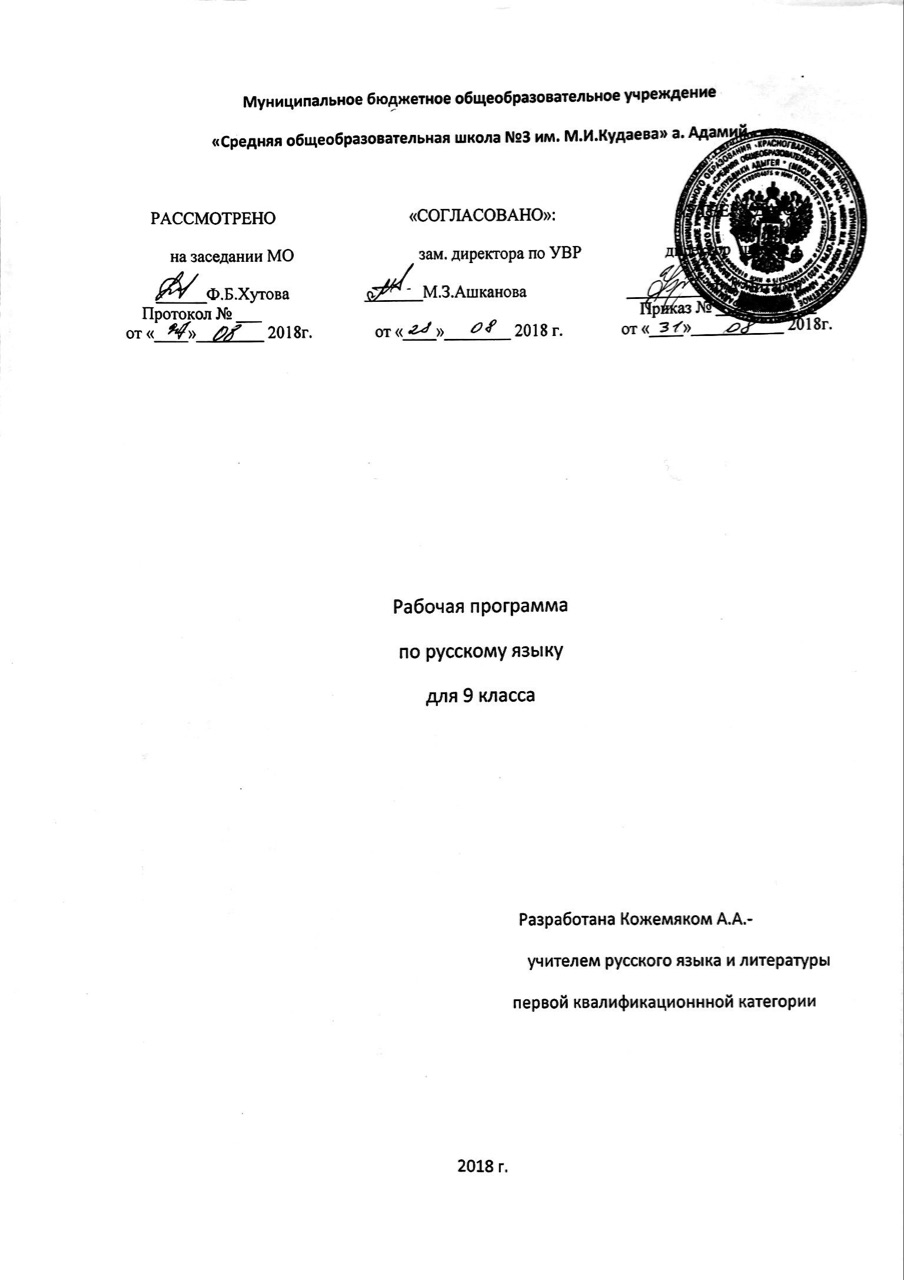 Раздел 1. Планируемые  результаты освоения предмета.Личностные результаты:1) понимание русского языка как одной из основных национально-культурных ценностей русского народа; определяющей роли родного языка в развитии интеллектуальных, творческих способностей и моральных качеств личности; его значения в процессе получения школьного образования;2) осознание эстетической ценности русского языка; уважительное отношение к родному языку, гордость за него; потребность сохранить чистоту русского языка как явления национальной культуры; стремление к речевому самосовершенствованию;3) достаточный объём словарного запаса и усвоенных грамматических средств для свободного выражения мыслей и чувств в процессе речевого общения; способность к самооценке на основе наблюдения за собственной речью;Метапредметные результаты:1) владение всеми видами речевой деятельности:адекватное понимание информации устного и письменного сообщения;владение разными видами чтения;адекватное восприятие на слух текстов разных стилей и жанров;способность извлекать информацию из разных источников, включая средства массовой информации, компакт-диски учебного назначения, ресурсы Интернета; умение свободно пользоваться словарями различных типов, справочной литературой;овладение приёмами отбора и систематизации материала на определённую тему; умение вести самостоятельный поиск информации, её анализ и отбор;умение сопоставлять и сравнивать речевые высказывания с точки зрения их содержания, стилистических особенностей и использованных языковых средств;способность определять цели предстоящей учебной деятельности (индивидуальной и коллективной), последовательность действий, а также оценивать достигнутые результаты и адекватно формулировать их в устной и письменной форме;умение воспроизводить прослушанный или прочитанный текст с разной степенью свёрнутости;умение создавать устные и письменные тексты разных типов, стилей речи и жанров с учётом замысла, адресата и ситуации общения;способность свободно, правильно излагать свои мысли в устной и письменной форме;владение разными видами монолога и диалога;соблюдение в практике речевого общения основных орфоэпических, лексических, грамматических, стилистических норм современного русского литературного языка; соблюдение основных правил орфографии и пунктуации в процессе письменного общения;Предметные результаты1) представление об основных функциях языка, о роли русского языка как национального языка русского народа, как государственного языка Российской Федерации и языка межнационального общения, о связи языка и культуры народа, о роли родного языка в жизни человека и общества;2) понимание места родного языка в системе гуманитарных наук и его роли в образовании в целом;3) усвоение основ научных знаний о родном языке; понимание взаимосвязи его уровней и единиц;4) освоение базовых понятий лингвистики: лингвистика и её основные разделы; язык и речь, речевое общение, речь устная и письменная; монолог, диалог и их виды; ситуация речевого общения; разговорная речь, научный, публицистический, официально-деловой стили, язык художественной литературы; жанры научного, публицистического, официально-делового стилей и разговорной речи; функционально-смысловые типы речи (повествование, описание, рассуждение); текст, типы текста; основные единицы языка, их признаки и особенности употребления в речи;5) овладение основными стилистическими ресурсами лексики и фразеологии русского языка, основными нормами русского литературного языка (орфоэпическими, лексическими, грамматическими, орфографическими, пунктуационными), нормами речевого этикета; использование их в своей речевой практике при создании устных и письменных высказываний;6) распознавание и анализ основных единиц языка, уместное употребление языковых единиц адекватно ситуации речевого общения;7) проведение различных видов анализа слова ( фонетического, морфемного, словообразовательного, лексического, морфологического), синтаксического анализа словосочетания и предложения, многоаспектного анализа с точки зрения его основных признаков и структуры, принадлежности к определённым функциональным разновидностям языка, особенностей языкового оформления, использования выразительных средств языка;8) понимание коммуникативно-эстетических возможностей лексической и грамматической синонимии и использование их в собственной речевой практике;9) осознание эстетической функции родного языка, способность оценивать эстетическую сторону речевого высказывания при анализе текстов художественной литературы.Раздел 2. Содержание учебного курса2.1. Наименование разделов учебной программыОбщие сведения о языке. Международное значение русского языка (2 ч)Расширить сведения о месте русского языка среди языков народов мира, о его международном значении.Повторение изученного в 5 - 8 классах (8 +3 ч)Систематизация сведений о признаках текста, основной мысли связного высказывания,средствах связи частей текста, о повествовании, рассуждении; о стилях речи.Сложное предложение. Культура речи (4 +2 ч)Основные виды сложных предложений. Сложное предложение и его признаки. Сложные предложения с союзами и без союзов. Классификация сложных предложений: сложносочиненные, сложноподчиненные, бессоюзные.Сложносочинённые предложения (7 + 1 ч)I. Сложносочиненное предложение и его особенности. Сложносочиненные предложения с союзами (соединительными, противительными, разделительными). Разделительные знаки препинания между частями сложносочиненного предложения.Синтаксические синонимы сложносочиненных предложений, их текстообразующая роль.Авторское употребление знаков препинания.II. Умение интонационно правильно произноси сложносочиненные предложения.III. Рецензия на литературное произведение, спектакль, кинофильм. Реферат небольшой статьи (фрагмента статьи) на лингвистическую тему.Сложноподчиненные предложения (18 + 4 ч)Сложноподчиненное предложение и его особенности. Главное и придаточные предложения. Союзы и союзные слова как средство связи придаточного предложения с главным. Указательные слова в главном предложении. Место придаточного предложения по отношению к главному. Разделительные знаки препинания между главным и придаточным предложениями.Основные группы сложноподчинённых предложений I. Виды придаточных предложений. Сложноподчиненные предложения с несколькими придаточными; знаки препинания в них.Типичные речевые сферы применения сложноподчиненных предложенийСинтаксические синонимы сложноподчиненных предложений, их текстообразующая роль.II. Умение использовать в речи сложноподчиненных предложения и простые с обособленными второстепенными членами как синтаксические синонимы.III. Отзыв о прочитанном произведении.Бессоюзные сложные предложения (5 +1 ч)I. Бессоюзное сложное предложение и его особенности. Смысловые взаимоотношения между частями бессоюзного сложного предложения. Разделительные знаки препинания в бессоюзном сложном предложении.Синтаксические синонимы бессоюзных сложных предложений, их текстообразующая роль.II. Умение передавать с помощью интонации личные смысловые отношения между частями союзного сложного предложения. Умение пользоваться синонимическими союзными и бессоюзным сложными предложениями.III. Конспект статьи (фрагмента статьи) на лингвистическую тему.Сложные предложения с различными видами связи (4 + 2 ч)I. Различные виды сложных предложений
союзной и бессоюзной связью; разделительные знаки препинания в них. Сочетание знаков препинания.II. Умение правильно употреблять в речи сложные предложения с различными видами связи.III. Академическое красноречие и его виды, строение и языковые особенности. Сообщение на лингвистическую темуПовторение и систематизация изученного в 5 - 9 классах (8 ч)Систематизировать знания по всем разделам, изученным в 5 -9 классах.Учащиеся должны знать: изученные основные разных сведения о языке, определения, изученных в 9 классе, языковых явлений, речеведческих понятий, пунктуационных правил.Учащиеся должны уметь: правильно выражать свои мысли; производить все виды разбора; составлять сложные предложения разных типов; определять стиль и тип текста; соблюдать все основные нормы литературного языка.                                                                                                         Раздел 3.Календарно-тематическое планированиеучебник: Русский язык.9 класс. Учебник для общеобразовательных учреждений.(Л.А.Тростенцова, Т.А.Ладыженская, А.Д.Дейкина и др.; научный редактор – Н.М.Шанский). – М.: Просвещение, 2016г.№Наименование раздела, тема урокаТип урокаЭлементы содержанияЗадачи. Планируемый результат и уровень усвоения. КомпетенцииВид контроля, вид самостоятельной работыДомашнее задание           Дата           Дата           Дата№Наименование раздела, тема урокаТип урокаЭлементы содержанияЗадачи. Планируемый результат и уровень усвоения. КомпетенцииВид контроля, вид самостоятельной работыДомашнее заданиепрогноз.прогноз.факт. Международное значение русского языка.Повторительно-обобщающий урокРаскрытие ценности русского литературного языка и его места среди языков народов мира. Русистика наука о русском языкеЗнать роль русского языка как национального языка русского народа, отражение в языке культуры и истории народа.Уметь объяснить с помощью словаря значение слов с национально-культурным компонентом.Уметь написать сочинение-миниатюру “Что значит любить русский язык?”, “Что значит работать над языком?”.С.3,упр.23.093.093.09Р.р. Обучение приемам сжатия текста Обучающее сжатое изложение упр.3.Обучающий урокПриемы и методы сжатия текстаЗнать приемы сжатия текста: замена, исключение и слияние, уметь сжимать текстСжатое изложение4.094.094.09Повторение изученного в 5-8 классах.Устная и письменная речь. Монолог и диалог.Повторительно-обобщающий урокУстная и письменная речь, их отличия признаки.Знать определения устной и письменной речи, их отличия, включить понятие «полилог».Комплексный анализ текста упр.15П.1,2, упр.12..6.09.6.09.6.09Р.р. Стили языка и их жанры. Повторительно-обобщающий урокСтили языка и их признаки, жанрыЗнать основные стили русского литературного языка.Уметь находить примеры текстов различных стилейСтилистический анализ текста упр.20П.3, упр.2310.0910.0910.09К.р.№1 Сжатое изложение  (аудиофайл).Урок контроля знанийПриемы и методы сжатия текстаУметь на примере предложенного текста использовать приемы сжатияСжатое изложение  П.1-3, упр.2513.0913.0913.09Р.р. Анализ и редактирование сжатого изложения.  Урок развития речиСоблюдать в практике письма основные правила орфографии.Знать основные нормы русского литературного языка (грамматические и орфографические).работа над ошибкамиРабота над ошибками17.0917.0917.09Художественный стиль речи и его особенности.Повторительно-обобщающий урокХудожественный стиль речи и его особенности.Знать особенности художественного стиля: лексические, синтаксические. Упр.17,21 Привести пример текста худ.стиля, доказать принадлежность19.0919.0919.09Публицистический стиль, его особенности. Повторительно-обобщающий урокЖанры публицистического стиля, сфера употребления Уметь извлекать информацию из различных источников; находить признаки, характерные для публиц. стиляУпр.24Привести пример текста публиц..стиля, доказать принадлежность21.0921.0921.09Стартовая  контрольная работа24.0924.0924.09 Р.р. Обучение решению тестовых заданий по самостоятельно прочитанному тексту (ОГЭ).Урок развития речи.Текст, его композиция, позиция автора, способы ее выраженияСвободно, правильно излагать свои мысли в письменной форме Соблюдать нормы построения текстаУмение работать с текстомТестовые задания (индивидуально)27.0927.0927.09Простое предложение и его грамматическая основаПовторительно-обобщающий урокГрамматическая основа, односоставные и двусоставные предложенияЗнать способы выражения главных членов предложенияУметь заменять двусоставные предложения синонимичными односоставными:Упр.28,29,31П.4, упр.301.101.101.1011.Предложения с обособленными членами. Повторительно-обобщающий урокОбособленные члены предложения, способы их выражения, знаки препинания при них.Знать способы выражения обособленных членов предложенияУметь правильно выделять запятыми обособленные члены, интонационно правильно произносить предложения с обособлениемПунктуационный анализ текста упр.34,36П.5,упр.354.104.104.1012.Обращения, вводные слова и вставные конструкции. Знаки препинания при  них.Повторительно-обобщающий урокОбращения, вводные слова и вставные конструкции. Знаки препинания при  них: одиночные и парныеЗнать, что обращения, вводные слова и вставные конструкции –синтаксические единицы, грамматически не связаны с предложением. Уметь правильно выделять запятыми грамматически не связанные  членыУпр.38,40П.6, упр.398.108.108.10Пробный ОГЭ09.1009.1009.1013.К.р.№2. Контрольный диктант с грамматическим заданием.Урок контроля знанийГрамматическая основа предложения, обособленные члены, обращения, вводные слова и вставные конструкции.Знать способы выражения главных и обособленных членов предложения, слов, грамматически не связанных с предложением.Уметь правильно выделять запятыми обособленные члены и слова грамматически не связанные с предложением. Контрольный диктант с грамматическим заданием.11.1011.1011.1014Анализ пробногоО ГЭР.р. Подготовка и написание сочинения-рассуждения на лингвистическую тему ДВ 2016Урок развития речи.Лингвистическое высказывание, элементы сочинения-рассужденияЗнать композицию сочинения- рассуждения, правила оформления цитатУметь комментировать предложенное высказывание на лингвистическую тему, находить примеры- аргументы из текста, подтверждающие их точку зрения, грамотно оформлять цитаты.Сочинение- рассуждениеДВ 201615.1015.1015.10Сложное предложение. Культура речи.15Понятие о сложном предложении. Особенности текста-рассуждения.Обучающий урокГрамматическая основа простого и сложного предложения, интонация в сложных предложенияхЗнать определение сложного предложения, грамматические основы,уметь находить сложные предложения в составе текста, ставить знаки препинания между его частямиУпр 42, 43П. 7, упр 4418.10 18.10 18.10 16.Союзное и бессоюзное сложное предложение. Урок закрепления знанияСоюзное (СПП,ССП), бессоюзное предложение, средства связи, смысловые отношения между простыми предложениями в составе сложногоЗнать определения союзное (СПП,ССП), бессоюзное предложение, средства связи, смысловые отношения между простыми предложениями в составе сложногоУметь находить различные типы союзных предложений, определять смысловые отношения между его частями Пунктуационный анализ текста упр 51, упр 47П 8,упр 46 (*индивидуальное задание)22.1022.1022.1017Разделительные и выделительные знаки препинания между частями сложного предложения. Интонация сложного предложения.Изучение нового материалаРазделительные и выделительные знаки препинания, их характеристика, отличие, понятие об авторской пунктуацииЗнать разделительные и выделительные знаки препинания, их характеристика, отличие, понятие об авторской пунктуацииУметь разграничивать разделительную и выделительную функции знаков препинанияУпр 54, 55, П.9, 53 (у) примеры из литературы25.1025.1025.1018.Р.р. Обучающее сочинение-рассуждение на лингвистическую тему (Цыбулько , вар.1)Урок развития речи.Лингвистическое высказывание, элементы сочинения-рассужденияЗнать композицию сочинения- рассуждения, правила оформления цитатУметь комментировать предложенное высказывание на лингвистическую тему, находить примеры- аргументы из текста, подтверждающие их точку зрения, грамотно оформлять цитаты.Сочинение- рассуждение08.1108.1108.1119К.р.№3. Контрольное сочинение-рассуждение на лингвистическую тему (вар. 2)Урок контроля знанийЛингвистическое высказывание, элементы сочинения-рассужденияЗнать композицию сочинения- рассуждения, правила оформления цитатУметь комментировать предложенное высказывание на лингвистическую тему, находить примеры- аргументы из текста, подтверждающие их точку зрения, грамотно оформлять цитаты.Сочинение- рассуждение12.1112.1112.1120Р.р. Анализ и редактирование текста сочинения, работа над ошибкамиУрок развития речи.Лингвистическое высказывание, элементы сочинения-рассуждения, классификация грамматических и речевых ошибокЗнать правила орфографии и пунктуации на допущенные ошибкиУметь редактировать текст, выполнять работу над ошибкамиРабота над ошибками15.1115.1115.11Сложносочиненное предложение21Понятие о сложносочиненном предложении. Смысловые отношения в сложносочиненных предложениях.Изучение нового материалаССП и его особенности, разновидности смысловых отношений между частями ССП, сочинительные союзы Знать ССП и его особенности, разновидности смысловых отношений между частями ССП, сочинительные союзыУметь находить в тексте ССП, определять смысловые отношения, интонационно правильно произносить ССПУпр 60- 62П. 11, 12 Выписать из уч. литературы по 2 примера ССП с разными союзами19.1119.1119.1122Сложносочиненные предложения с соединительными и разделительными союзами.Изучение нового материалаССП с соединительными и разделительными союзами, смысловые отношения ССП с соединительными (одновременность, последовательность действий, причинно-следственные связи) с разделительными – чередование, взаимоисключениеЗнать ССП с соединительными и разделительными союзами, смысловые отношения ССП с соединительными (одновременность, последовательность действий, причинно-следственные связи) с разделительными – чередование, взаимоисключениеУметь применять на практике Упр 64, 65П.13,14 упр 63С23.1123.1123.1123Сложносочиненное предложение с противительными союзами.Изучение нового материалаССП с противительными союзами, смысловые отношения сопоставление или противопоставление в предложении данного типаЗнать ССП с противительными союзами, смысловые отношения сопоставление или противопоставление в предложении данного типаУметь определять в предложениях смысловые отношения, отличать союзы (однако, зато) от других частей речиУпр 67,68П. 15, упр 6626.1126.1126.1124Разделительные знаки препинания между частями сложносочиненного предложения.Изучение нового материалаССП и разделительные знаки препинания, тире в ССП, отсутствие запятой в ССПЗнать ССП и разделительные знаки препинания, тире в ССП, отсутствие запятой в ССПУметь знания, полученные на уроке применять на практикеУпр 71, комплексный анализ текста упр 73П. 16, упр 7229.1129.1129.1125Р.р. Подготовка и написание обучающего сочинения-рассуждения по интерпретации текста (ДВ 2018)Урок развития речи.Цитата из текста, элементы сочинения-рассужденияЗнать композицию сочинения- рассуждения, правила оформления цитатУметь интерпретировать предложенное высказывание, приводить  2 аргумента из текста, подтверждающие ваши рассуждения, грамотно оформлять цитаты.Демоверсия 2019Повторить: П10-П.163.123.123.1226Синтаксический и пунктуационный анализ текста Изучение нового материалаПлан пунктуационного и синтаксического разбора (устного, письменного)Знать план пунктуационного и синтаксического разбора (устного, письменного)Уметь отличать пунктуационный и синтаксический разборыТренировочные задания по сборнику ОГЭП. 176.126.126.1227К.р.№4. Вариант 3,4 ОГЭУрок контроля знанийЗнать правила орфографии и пунктуацииУметь писать сочинение-рассуждениеУпр 244Вариант 5-6 ОГЭ10.1210.1210.1228Анализ контрольной работыУрок повторенияЗнать правила орфографии и пунктуации на допущенные ошибкиУметь редактировать текст, выполнять работу над ошибкамиРабота над ошибкамиВариант 6,7 ОГЭ13.1213.1213.12Сложноподчиненное предложение29Понятие о сложноподчиненном предложении. Место придаточного предложения по отношению к главному. Знаки препинания в  СПП.Изучение нового материалаСложноподчиненное предложение, его структура: главное и придаточное; место придаточного по отношению к главному подчинительные союзыЗнать СПП и его особенности, разновидности смысловых отношений между частями СПП, подчинительные союзыУметь находить в тексте СПП, определять смысловые отношения, интонационно правильно произносить СППУпр 84, 85, 89(1)П. 18,19, упр. 89(2)17.1217.1217.1230Союзы и союзные слова в сложноподчиненном предложении.Изучение нового материалаСоюзы и союзные слова в СППЗнать средства связи в СПП (союзы и союзные слова), союзы не являются членом предложения.Уметь различать союзы и союзные слова, отличать союзы (что, как, где) от союзных словКомплексный анализ текста упр. 93, 96(1-5)П.20, упр.96( 6-12).20.1220.1220.1231Р.р. Устное обучающее сжатое изложениеУрок развития речи.Приемы и методы сжатия текстаЗнать приемы сжатия текста: замена, исключение и слияние, Уметь сжимать текстСжатое изложение по упр 95Повторить: П16-П.2024.1224.1224.1232Контрольная работа за 1 полугодиеАнализ контрольной работы. Роль указательных слов в сложноподчиненном предложенииИзучение нового материалаСПП, указательные словаЗнать средства связи в СПП (указательные слова), их роль  в СППУметь находить указательные слова в предложении, обосновывать знаки препинания в СППКомплексный анализ текста упр.100Повторить: П16-П.20П.21, упр.102, 103 по выбору учащегося27.1227.1227.1227.1227.1227.1233Основные группы сложноподчиненных предложений. СПП с придаточными определительнымиИзучение нового материалаГруппы СПП (определительные, изъяснительные, обстоятельственные)Знать союзные слова придаточных определительных, вопросы, на которые отвечают данные предложения, какую позицию занимает придаточное предложение по отношению к главному.Уметь находить в тексте данный вид предложений, определять союзные слова как члены предложения.Упр.107, 109,111П.22, упр.113,114 по выбору учащегося34Сложноподчиненные предложения с придаточными изъяснительными.Изучение нового материалаГруппы СПП (определительные, изъяснительные, обстоятельственные)Знать  союзы и союзные слова придаточных изъяснительных, вопросы, на которые отвечают данные предложения.Уметь находить в тексте данный вид предложений, определять союзные слова как члены предложенияУпр.117,118П.23, упр.11935Р.р. Контрольное сжатое изложениеУрок контроля знанийПриемы и методы сжатия текстаЗнать приемы сжатия текста: замена, исключение и слияние, Уметь сжимать текстУпр 12336Сложноподчиненные предложения с придаточными обстоятельственными. СПП с придаточными места и времени.Изучение нового материалаСПП с придаточными обстоятельственными, союзы и союзные слова придаточныхЗнать союзы и союзные слова придаточных ,вопросы, на которые отвечают данные предложения Уметь находить в тексте данный вид предложений, определять союзные слова как члены предложения.Упр.124,126П.24,25, упр.12937К.р.№5.  ТестУрок контроля знанийЗнать правила орфографии и пунктуацииУметь применять данные правилаСинтаксический и пунктуационный анализ простых и сложных предложений (ОГЭ)38Сложноподчиненное с придаточными причины, условия, уступкиИзучение нового материалаСПП с придаточными обстоятельственными, союзы и союзные слова придаточныхЗнать союзы и союзные слова придаточных ,вопросы, на которые отвечают данные предложенияУметь  находить в тексте данный вид предложений, определять союзные слова как члены предложения Упр.131,138,151П.26, упр.13239Сложноподчиненное с придаточными цели, следствия.Изучение нового материалаСПП с придаточными обстоятельственными, союзы и союзные слова придаточныхЗнать союзы и союзные слова придаточных ,вопросы, на которые отвечают данные предложенияУметь находить в тексте данный вид предложений, определять союзные слова как члены предложения Упр.152,144П.26, упр.14640Сложноподчиненное с придаточными образа действия, меры, степени, сравнительныеИзучение нового материалаСПП с придаточными обстоятельственными, союзы и союзные слова придаточныхЗнать союзы и союзные слова придаточных ,вопросы, на которые отвечают данные предложенияУметь находить в тексте данный вид предложений, определять союзные слова как члены предложения  Упр.156,161П.27, упр16241Сложноподчиненное с придаточными образа действия, меры, степени, сравнительныеИзучение нового материалаСПП с придаточными обстоятельственными, союзы и союзные слова придаточныхЗнать союзы и союзные слова придаточных ,вопросы, на которые отвечают данные предложенияУметь находить в тексте данный вид предложений, определять союзные слова как члены предложения.Упр.158, 163Упр.16042К.р.№6.  Контрольный диктант с творческим заданием.Урок контроля знанийЗнать правила орфографии и пунктуацииУметь применять данные правила43Сложноподчиненное предложение с несколькими придаточными. Знаки препинания при них.Изучение нового материалаСложноподчиненное предложение с несколькими придаточными. Знаки препинания при них.Знать сложноподчиненное предложение с несколькими придаточными с однородным, последовательным и параллельным подчинением. Знаки препинания при них.Уметь находить предложения  с однородным, последовательным и параллельным подчинением.Упр.169, 172П.28, упр.17044Сложноподчиненное предложение с несколькими придаточными. Знаки препинания при них.Урок закрепления знаний.Сложноподчиненное предложение с несколькими придаточными. Знаки препинания при них.Знать сложноподчиненное предложение с несколькими придаточными с однородным, последовательным и параллельным подчинением. Знаки препинания при них.Уметь находить предложения  с однородным, последовательным и параллельным подчинениемУпр.171, 173П.28, упр.17445Р.р. Обучение написанию сочинения-рассуждения по интерпретации текстаУрок развития речи.Цитата из текста, элементы сочинения-рассужденияЗнать композицию сочинения- рассуждения, правила оформления цитатУметь интерпретировать предложенное высказывание, приводить  2 аргумента из текста, подтверждающие ваши рассуждения, грамотно оформлять цитаты.ОГЭ46Сложноподчиненное предложение с несколькими придаточными. Знаки препинания при них.Урок закрепления знаний.Сложноподчиненное предложение с несколькими придаточными. Знаки препинания при них.Знать сложноподчиненное предложение с несколькими придаточными с однородным, последовательным и параллельным подчинением. Знаки препинания при них.Уметь находить предложения  с однородным, последовательным и параллельным подчинением ОГЭ, зад.13, в.1-4Зад.13, в.5-847К.р.№7.  Контрольное сочинение-рассуждение по интерпретации фрагмента прочитанного текста. Урок контроля знанийЦитата из текста, элементы сочинения-рассужденияЗнать композицию сочинения- рассуждения, правила оформления цитатУметь интерпретировать предложенное высказывание, приводить  2 аргумента из текста, подтверждающие ваши рассуждения, грамотно оформлять цитаты.ОГЭ48Синтаксический и пунктуационный анализ сложных предложений.Изучение нового материалаПлан пунктуационного и синтаксического разбора (устного, письменного)сложноподчиненного предложения.Знать план пунктуационного и синтаксического разбора (устного, письменного) СППУметь отличать пунктуационный и синтаксический разборыУпр.176, 179П.29,3049Повторение по теме «Сложноподчиненное предложение»Урок закрепления знаний.Сложноподчиненное предложение с разными типами  придаточных, с несколькими придаточными. Знаки препинания при них.Знать сложноподчиненное предложение с несколькими придаточными с однородным, последовательным и параллельным подчинением. Знаки препинания при них.Уметь находить предложения  с однородным, последовательным и параллельным подчинениемВопросы с.118, упр.181, 182Упр.18350Р.р. Комплексный анализ текстаУрок развития речи.Орфография, пунктуация, культура речи.Знать правила орфографии и пунктуации, культуры речи,Уметь применять данные правилаОГЭОГЭБессоюзное сложное предложение51Понятие бессоюзного сложного предложения. Интонация в бессоюзных сложных предложениях.Изучение нового материалабессоюзное сложное предложение. Интонация в бессоюзных сложных предложенияхЗнать БСП и его особенности, смысловые взаимоотношения  между его частями.Уметь с помощью интонации передавать смысловые взаимоотношения.  Упр.190Выписать из учебника биологии 3 БСП52Бессоюзное сложное предложение со значением перечисления. Запятая и точка с запятой в бессоюзном сложном предложении.Изучение нового материалаРазделительные знаки препинания в БСПЗнать смысловые отношения между частями в БСПУметь правильно выбирать разделительные знаки препинания в БСПУпр 193, 192П.33 упр 19153Бессоюзное сложное предложение со значением причины, пояснения, дополнения. Двоеточие в бессоюзном сложном предложении.Изучение нового материалаРазделительные знаки препинания в БСПЗнать смысловые отношения между частями в БСПУметь правильно выбирать разделительные знаки препинания в БСПУпр 195(у), 197, 196П.34 упр 19854Р.р. Обучающее сочинение-рассуждение на лингвистическую темуУрок развития речи.Лингвистическое высказывание, элементы сочинения-рассужденияЗнать композицию сочинения- рассуждения, правила оформления цитатУметь комментировать предложенное высказывание на лингвистическую тему, находить примеры- аргументы из текста, подтверждающие их точку зрения, грамотно оформлять цитаты.Упр  196; ОГЭ55Бессоюзное сложное предложение со значением противопоставления, времени, условия и следствия. Тире в бессоюзном сложном предложении.Изучение нового материалаРазделительные знаки препинания в БСПЗнать смысловые отношения между частями в БСП,  Уметь правильно выбирать разделительные знаки препинания в БСП в зависимости от интонации, Упр 199П.35 упр 20056Контрольный диктант по теме «Бессоюзные сложные предложения».Урок контроля знанийЗнать правила орфографии и пунктуацииУметь применять данные правилаСложные предложения с различными видами связи57Употребление союзной (сочинительной и подчинительной) и бессоюзной связи в сложных предложениях.Изучение нового материалаРазличные виды  сложных предложений с союзной и бессоюзной связью; разделительные знаки препинанияЗнать различные виды  сложных предложений с союзной и бессоюзной связью, Уметь правильно  употреблять в речи сложные предложения с различными видами связи, применять различные сочетания знаков препинания в письменной речи Упр  209, 211П.37 упр 21058Знаки препинания в сложных предложениях с различными видами связиИзучение  нового материалаРазличные виды  сложных предложений с союзной и бессоюзной связью; разделительные знаки препинанияЗнать различные виды  сложных предложений с союзной и бессоюзной связью, Уметь правильно  употреблять в речи сложные предложения с различными видами связи, применять различные сочетания знаков препинания в письменной речиУпр 215, 217П.38, упр 21659Синтаксический и пунктуационный анализ предложения с различными видами связиИзучение нового материалаПлан пунктуационного и синтаксического разбора (устного, письменного) бессоюзного сложного предложения.Знать порядок устного и письменного синтаксического и пунктуационного разборовУметь применять на практике синтаксический и пунктуационные разборыУпр 204П.36 упр 20360Р.р. Контрольное сжатое изложениеУрок контроля знанийПриемы и методы сжатия текстаЗнать приемы сжатия текста: замена, исключение и слияние, Уметь сжимать текстУпр 21961Р.р. Публичная речьУрок развития речи.Конспект статьи на лингвистическую темуЗнать приемы цитированияУметь оформлять предложенияУпр 220П 4062Повторение по теме «Сложные предложения с различными видами связи»Повторительно-обобщающий урокРазличные виды  сложных предложений с союзной и бессоюзной связью; разделительные знаки препинанияЗнать различные виды  сложных предложений с союзной и бессоюзной связью, Уметь правильно  употреблять в речи сложные предложения с различными видами связи, применять различные сочетания знаков препинания в письменной речиСамостоятельная работа.Контрольные вопросы на с. 154 упр 223Повторение и систематизация изученного в 5-9 классах63Фонетика и графикаПовторительно-обобщающий урокФонетика; обозначение звуков речи на письме, сильные и слабые позиции звуковЗнать единицы языка, звуки речи: гласные и согласные (глухие, звонкие, сонорные, парные, непарные), орфоэпические нормыУметь выполнять фонетический разборУпр 228, 230П. 41, упр 22964К.р.№8. Итоговая контрольная работа в формате ОГЭ.  Урок контроля знанийЗнать правила орфографии и пунктуацииУметь применять данные правила65Лексика и фразеология. Лексический анализ.Повторительно-обобщающий урокЛексическое значение слова, антонимы, синонимы, омонимыУметь извлекать информацию из различных источников; свободно пользоваться лингвистическими словарямиУпр 232,233, 235П.42 упр 23166Морфемика и словообразование.Повторительно-обобщающий урокМорфемы, способы словообразованияЗнать способы словообразования.Уметь строить словообразовательную цепочкуУпр 237, 238, 242П. 43,44  упр 24167Морфология.Повторительно-обобщающий урокМорфологический разбор слова, постоянные, непостоянные признаки.Знать морфологический разбор словаУметь опознавать языковые единицы, проводить различные виды их анализа; соблюдать в практике письма основные правила орфографии.Упр 246, 247П. 45 упр.24868Синтаксис и пунктуация.Развитие речиСинтаксис как раздел грамматики. Предложение, словосочетание — основные единицы синтаксиса. Текст, его структура. Тема текста. Пунктуация. Принципы русской пунктуации Пунктуационный анализ предложения.Знать основные разделы русского языка; особенности подчинительной и сочинительной связи.Уметь вычленять словосочетание из предложения; определять различие между сочинительной и подчинительной связьюСодержательно-композиционный анализ текста упр.27869Повторение. Синтаксис и пунктуация.Синтаксис как раздел грамматики. Предложение, словосочетание — основные единицы синтаксиса. Текст, его структура. Тема текста. Пунктуация. Принципы русской пунктуации Пунктуационный анализ предложения.Знать основные разделы русского языка; особенности подчинительной и сочинительной связи.Уметь вычленять словосочетание из предложения; определять различие между сочинительной и подчинительной связью70Итоговый урок